Vypracuj pracovní list umístěný v zádání Teamsu  a na stránce třídyProhlédni si prezentaci –Délka a následující text zapiš  do sešitu ( probereme na online hodině)Délka a její měřeníDefinice  :  Určuje rozměry těles, vzdálenosti mezi tělesyOznačení fyzikální veličiny    ……. l, dZákladní jednotka………….     metr (m)Další jednotky……..    decimetr (dm), centimetr (cm), milimetr (mm), kilometr (km)v konkrétních případech má zvláštní názvy a značky – šířka, výška, hloubka, dráha …Typy měřidel :pravítko, skládací metr, krejčovský metr, ocelový  metr, pásmo, posuvné měřítko , mikrometrPostup při měření délky:      Před měřením:     a) vhodné měřidlo                                     b) rozsah stupnice                                     c) nejmenší dílek      Při měření:           a) měřidlo na počátek stupnice                                    b) měřidlo dáváme kolmo k měřené délce                                     c) díváme se kolmo na měřidloPřevody jednotekPlatí:             .1000           .10              .10               . 10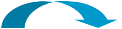 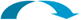        km            m              dm             cm             mm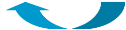 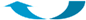              :1000         :10              :10                :10